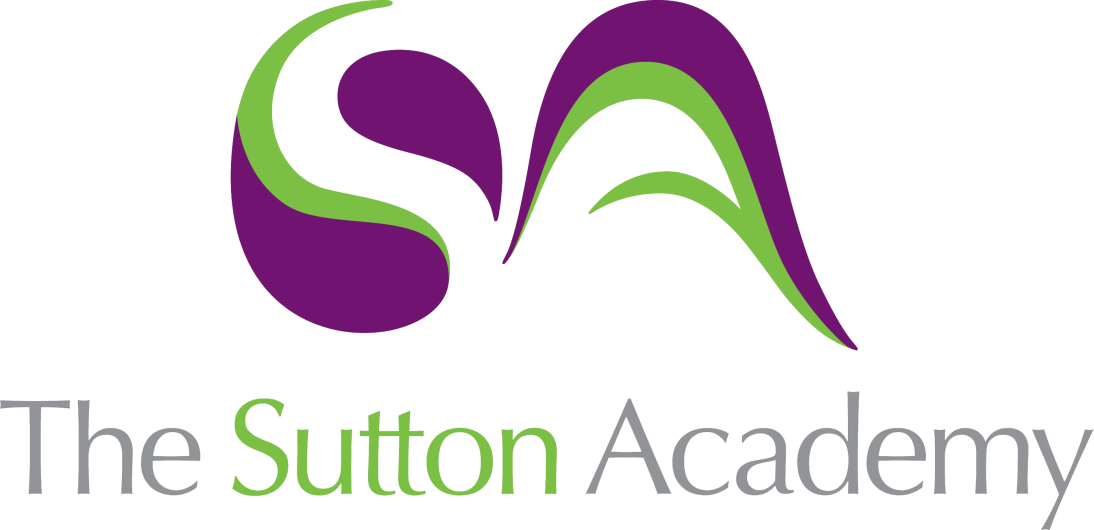 Knowledge Rich Curriculum Plan Year 9: Natural forms – Textiles Term 2:1 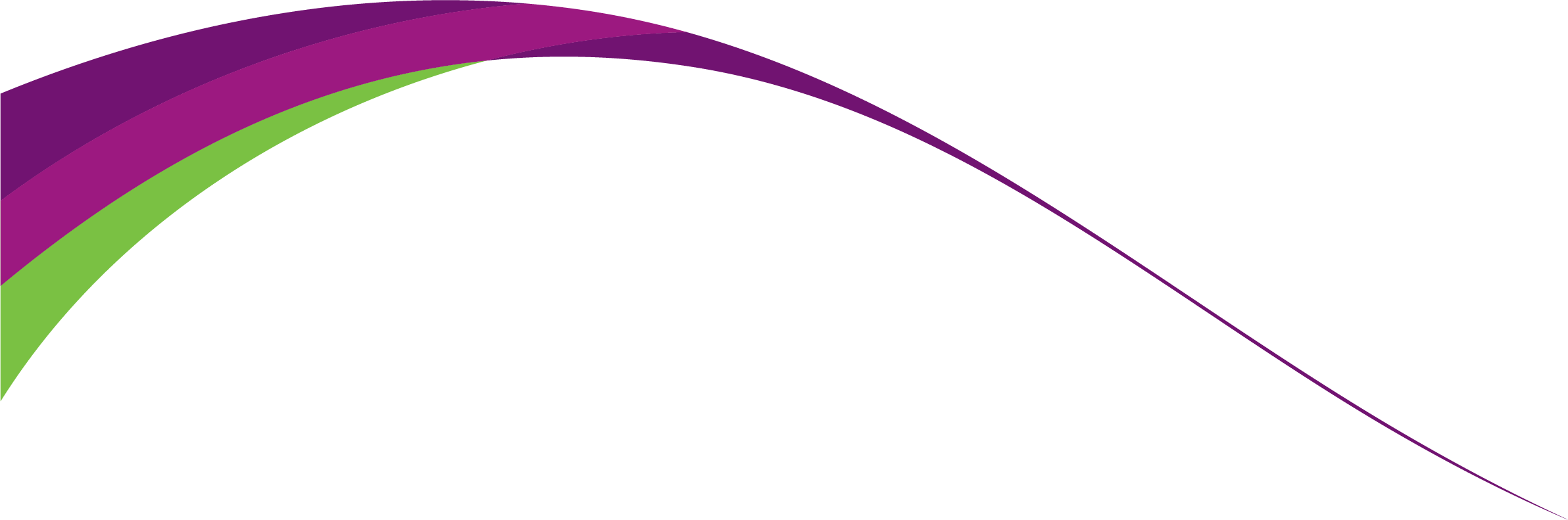 Lesson/Learning Sequence Formal Elements Intended Knowledge:Students will know that…Tiered Vocabulary Prior Knowledge:In order to know this students, need to already know how…Assessment Lesson 1: What is Shibori? How to read and discuss the Japanese textile technique of Shibori .How to produce a Shibori piece using fabric. Shibori is a Japanese manual resist dyeing technique used on textiles to creates patterns that spread unevenly across the fabric. How to form their own opinion of the artists work. Talk about artists work using subject vocabulary with their peers.How to apply paint onto fabric.What is Shibori ?Where have you seen Shibori?How do you think they create techniques?Can you think of how you could make a pattern?Lesson 2: MonoprintHow to use close up textures to create a line drawing. To create a monoprint onto paper and fabric. To carefully select successful work.Monoprint: is a form of printmaking in which an image is made from a smooth surface or 'plate' coated in printing ink such as a sheet of glass or metal.To create a line drawing from observation.To apply texture to drawings.How can you create texture ?Lesson 3: Julie ShacksonTo look at layers within seascapes.To understand the work of Julie ShacksonTo identify textures and apply in the style of the artist. Layer: the overlapping of 2 or more things.To analyse and artist work. What texture means.How to layer.  What colour is best to use with certain backgrounds?Where are there layers in sea scapes?What colours can you see?How would you describe the textures?Lesson 4: Stitching and EmbroideryEmbroidery embellishes fabric to add texture.How to thread up a needle.Embellish your print with a range of stitches. Embellish: make (something) more attractive by the addition of decorative details or features.Embroidery: Embroidery is the craft of decorating fabric or other materials using a needle to apply thread or yarn. Embroidery may also incorporate other materials such as pearls, beads, quills, and sequins.To thread a needle. To use thread and button to embellish fabric pieces.What does embellishment add to your fabric piece?
Why is important to start and finish your stitch underneath the fabric?Lesson 5& 6 : EmbellishingPresent and reflect To embellish your seascape by stitching buttons, beads, twigs etc. How to cluster beads.  Presentation is important to the aesthetic of drawings and pieces of art. Present as a journal in stages and writing about that you did and how.  Embellish: make (something) more attractive by the addition of decorative details or features.Talk about artists work using subject To reflect on their work and their strengths and weaknesses. Identify what they want to improve and how to improve.Why do you need to be selective where you apply your beads? Lesson 5& 6 : EmbellishingPresent and reflect To embellish your seascape by stitching buttons, beads, twigs etc. How to cluster beads.  Presentation is important to the aesthetic of drawings and pieces of art. Present as a journal in stages and writing about that you did and how.  Evaluation is an opportunity to: discuss your development and final work. Help others understand what you were trying to achieve. Explain your successes and weaknesses.Talk about artists work using subject To reflect on their work and their strengths and weaknesses. Identify what they want to improve and how to improve.Why do you need to be selective where you apply your beads? 